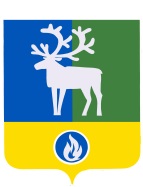 СЕЛЬСКОЕ ПОСЕЛЕНИЕ ПОЛНОВАТБЕЛОЯРСКИЙ РАЙОНХАНТЫ-МАНСИЙСКИЙ АВТОНОМНЫЙ ОКРУГ – ЮГРАСОВЕТ ДЕПУТАТОВ СЕЛЬСКОГО ПОСЕЛЕНИЯ ПОЛНОВАТРЕШЕНИЕот 22 апреля 2019 года                                                                                                           № 14О внесении изменений в Положение о порядке управления и распоряжения муниципальным жилищным фондом сельского поселения Полноват 	В  соответствии  со статьями 14, 35 Федерального закона от 6 октября 2003 года 
№ 131-ФЗ «Об общих принципах организации местного самоуправления в Российской Федерации», частью 1 статьи 14 Жилищного кодекса Российской Федерации, статьей 16 Устава сельского  поселения  Полноват,  Совет  депутатов  сельского поселения Полноват р е ш и л:1. В пункте 2.4.7 раздела 2 «Полномочия органов местного самоуправления по вопросам управления и распоряжения жилыми помещениями муниципального жилищного фонда» Положения о порядке управления и распоряжения муниципальным жилищным фондом сельского поселения Полноват, утвержденного решением Совета депутатов сельского поселения Полноват от 4 июня 2013 года № 18 «Об утверждении Положения о порядке управления и распоряжения муниципальным жилищным фондом сельского поселения Полноват», слова «жилых помещений» заменить словами «помещений в многоквартирном доме». 2. Опубликовать настоящее решение в бюллетене «Официальный вестник сельского поселения Полноват».3. Настоящее решение вступает в силу после его официального опубликования.  Глава сельского поселения Полноват                                                                 Л.А. Макеева